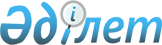 Об установлении квоты рабочих мест для инвалидов
					
			Утративший силу
			
			
		
					Постановление акимата Ордабасынского района Южно-Казахстанской области от 6 сентября 2018 года № 455. Зарегистрировано Департаментом юстиции Туркестанской области 12 сентября 2018 года № 4722. Утратило силу постановлением акимата Ордабасынского района Туркестанской области от 29 января 2021 года № 13
      Сноска. Утратило силу постановлением акимата Ордабасынского района Туркестанской области от 29.01.2021 № 13 (вводится в действие по истечении десяти календарных дней после дня его первого официального опубликования).
      В соответствии с подпунктом 7) статьи 18 Трудового кодекса Республики Казахстан от 23 ноября 2015 года, пункта 2 статьи 31 Закона Республики Казахстан от 23 января 2001 года "О местном государственном управлении и самоуправлении Республики Казахстан", и подпунктом 6) статьи 9 Закона Республики Казахстан от 6 апреля 2016 года "О занятости населения" акимат Ордабасынского района ПОСТАНОВЛЯЕТ:
      1. Установить квоту рабочих мест для трудоустройства инвалидов в размере от двух до четырех процентов от численности рабочих мест без учета рабочих мест на тяжелых работах, работах с вредными, опасными условиями труда согласно приложению к настоящему постановлению.
      2. Государственному учреждению "Аппарат акима Ордабасынского района" в установленном законодательством Республики Казахстан порядке обеспечить:
      1) государственную регистрацию настоящего постановления в территориальном органе юстиции;
      2) в течение десяти календарных дней со дня государственной регистрации настоящего постановления акимата, направление его копии в бумажном и электронном виде на казахском и русском языках в Республиканское государственное предприятие на праве хозяйственного ведения "Республиканский центр правовой информации" для официального опубликования и включения в эталонный контрольный банк нормативных правовых актов Республики Казахстан;
      3) в течение десяти календарных дней после государственной регистрации настоящего постановления, направление его копии на официальное опубликование в периодические печатные издания, распространяемых на территории Ордабасынского района;
      4) размещение настоящего постановления на интернет-ресурсе акимата Ордабасынского района после его официального опубликования.
      3. Контроль за выполнением настоящего постановления возложить на заместителя акима Ордабасынского района А.Оралбаева.
      4. Настоящее постановление вводится в действие по истечении десяти календарных дней после дня его первого официального опубликования. Квоты рабочих мест для трудоустройства инвалидов
      Сноска. Приложение – в редакции постановления акимата Ордабасынского района Туркестанской области от 22.11.2019 № 549 (вводится в действие по истечении десяти календарных дней после дня его первого официального опубликования)
					© 2012. РГП на ПХВ «Институт законодательства и правовой информации Республики Казахстан» Министерства юстиции Республики Казахстан
				
      Временно исполняющий

      обязанности акима района

Г.Усенбаев
Приложение к
постановлению
акимата Ордабасынского
района от 06 сентября
2018 года № 455
№
Наименование организации
Списочная численность работников
Размер квоты (%)
Количество рабочих мест установленной квотой для инвалидов
1
Государственное учреждение отдел образования Ордабасынского района
64
2
1
2
Коммунальное государственное учреждение "Общая средняя школа имени С.Исмайлова" отдела образования Ордабасынского района
77
2
1
3
Коммунальное государственное учреждение "Общая средняя школа имени Б.Онтаева" отдела образования Ордабасынского района
127
3
3
4
Коммунальное государственное учреждение "Общая средняя школа имени Жамбула" отдела образования Ордабасынского района
90
2
1
5
Коммунальное государственное учреждение "Общая средняя школа имени К.Бектаева" отдела образования Ордабасынского района
118
3
3
6
Коммунальное государственное учреждение "Общая средняя школа имени М.Ауезова" отдела образования Ордабасынского района
136
3
4
7
Коммунальное государственное учреждение "Общая средняя школа имени Г.Муратбаева" отдела образования Ордабасынского района
75
2
1
8
Коммунальное государственное учреждение "Общая средняя школа имени Б.Нурлыбекова" отдела образования Ордабасынского района
280
4
11
9
Коммунальное государственное учреждение "Общая средняя школа имени С.Сейфуллина" отдела образования Ордабасынского района
156
3
4
10
Коммунальное государственное учреждение "Общая средняя школа "Каракум" отдела образования Ордабасынского района
110
3
3
11
Коммунальное государственное учреждение "Общая средняя школа имени Б.Кенжебаева" отдела образования Ордабасынского района
124
3
3
12
Коммунальное государственное учреждение "Общая средняя школа "Улагат" отдела образования Ордабасынского района
81
2
1
13
Коммунальное государственное учреждение "Общая средняя школа имени Амангелды" отдела образования Ордабасынского района
157
3
4
14
Коммунальное государственное учреждение "Школа-гимназия имени Ш.Уалиханова" отдела образования Ордабасынского района
89
2
1
15
Коммунальное государственное учреждение "Общая средняя школа имени С.Муканова" отдела образования Ордабасынского района
91
2
1
16
Коммунальное государственное учреждение "Общая средняя школа имени М.Жумабаева" отдела образования Ордабасынского района
79
2
1
17
Коммунальное государственное учреждение "Общая средняя школа "Кызылжар" отдела образования Ордабасынского района
87
2
1
18
Коммунальное государственное учреждение "Общая средняя школа имени О.Турманжанова" отдела образования Ордабасынского района
88
2
1
19
Коммунальное государственное учреждение "Основная средняя школа "Батсу" отдела образования Ордабасынского района
56
2
1
20
Коммунальное государственное учреждение "Общая средняя школа "Темирлан" отдела образования Ордабасынского района
66
2
1
Всего
2151
47